МУНИЦИПАЛЬНОЕ ДОШКОЛЬНОЕ ОБРАЗОВАТЕЛЬНОЕ УЧРЕЖДЕНИЕДЕТСКИЙ САД №7 «ЖЕМЧУЖИНКА»Тематическая беседана тему «День памяти и скорби» с детьми старшего дошкольного возраста.Подготовил воспитатель: Павленко Т.М.Ст. Егорлыкская.2022г.Цель: Воспитывать чувство патриотизма у детей старшего дошкольного возраста.Задачи:Образовательные:Дать представление о значении победы нашего народа в битве при освобождении нашей станицы;Формировать гражданскую позицию, чувство любви к Родине;Расширять кругозор детей и способность сопереживать другим людям;Побуждать уважительно относиться к подвигу солдат освобождавших нашу станицу и Родину от врагов;Развивающие:Развивать у детей воображение, наблюдательность, любознательность, стремление узнать больше нового, полезного, интересного;Способствовать повышению двигательной активности; Развивать музыкальные способности детей через пение, музыкально-ритмические движения,Воспитательные:Воспитывать будущих защитников Отечества;Воспитывать в детях чувство долга, ответственности, гордости, уважения и любви к своей Родине, к своему Отечеству;Воспитывать уважение к героизму русских солдат, отдавших свои жизни при освобождении от врагов;Воспитывать уважение и любовь к своим предкам — прапрадедам, участвовавшим при освобождении нашей Родины от врагов.Методы обучения: Наглядный, словесный, музыкальное сопровождение, закрепление ИЗО деятельностью.Материалы к занятию:Речь Левитана, песня «Священная война» Музыка: А. Александров Слова: В. Лебедев-Кумач, песня «Пусть всегда будет солнце» Слова Л. Ошанина Музыка Аркадия Островского, изображения вечного огня, братских могил, Аллеи Памяти, Обелиски, Плакат «Родина - Мать Зовёт».Ход занятия:(Дети сидят полукругом)Воспитатель:22 июня –« День памяти и скорби», отмечается в день начала Великой Отечественной войны советского народа против немецко-фашистских захватчиков. На рассвете 22 июня 1941 года фашистская Германия без объявления войны напала на Советский Союз, положив начало долгой и кровопролитной войне. Этот день напоминает нам о всех погибших, замученных в фашистской неволе, умерших в тылу от голода и лишений. Мы скорбим по всем, кто ценой своей жизни выполнил свой долг по защите Родины.Мудрый афоризм гласит: "Народ, не помнящий своего прошлого, не имеет будущего".…Ночь…Тишина… Спят взрослые и дети, практически на всей планете, но вдруг поднялся ветер, тот непонятный шум и треск, то началась война, страшнейшая война…Вся страна поднялась на борьбу с фашизмом. В далеком 1941 году на улицах городов собралось много людей оттого, что изо всех уголков доносилось … (звучит речь Левитана.)(Дети слушают музыку песни «Священная война» Музыка: А. Александров Слова: В. Лебедев-Кумач)Воспитатель:К победе шли четыре годаСолдат, солдатка, фронт и тыл.И волей нашего народаКоварный враг повержен был.Но сколько сил и сколько жизней,Страданий, горя, вдовьих слёзПобеда стоила Отчизне?Народ всё это перенёс.Он перенёс и спас РоссиюВоспитатель:Всех героев не назвать поименно, но их помнят, в их честь называют дома, улицы, зажигают вечный огонь. Война затронула каждую семью, и в каждой семье есть свои герои.Демонстрация изображений на экране: вечного огня, братских могил, Аллеи Памяти, Обелисков, Плаката и памятников «Родина - Мать Зовёт». И краткий рассказ  о каждом.А теперь мы немного отдохнемФизминутка:Руки сделаем вразлет -Получился самолет.Мах крылом туда-сюда,Делай раз и делай два.Руки в стороны держиИ на друга посмотриА сейчас мы с вами, дети,Полетаем на ракете.На носочки поднимись -Полетит ракета ввысь.1,2 — стоит ракета,3,4 — самолет.1,2 — хлопок в ладоши,А потом на каждый счет1,2,3,4 — руки выше, плечи шире,1,2,3,4 — и на месте походили.1,2,3,4,5 — будем слушать мы опять!Воспитатель:Дни воинской славы России, - особенные дни. Поэтому в эти дни мы не только гордимся,  вспоминая славные победы русских войск, но и склоняем головы, чтобы с грустью и благодарностью почтить память всех тех, кто погиб на полях сражений, отдал свою жизнь Отчизне.Прошу всех встать и минутой молчания почтить память защитников Отечества!Неугасима память поколенийИ память тех, кого так свято чтим,Давайте, люди, встанем на мгновеньеИ в скорби постоим и помолчим.Минута молчания. (Дети встают)Думаю, что у каждого из вас зародится чувство ответственности и гордости за свою Родину, и каждый из вас будет с большим уважение относиться к тем, кто внес свой вклад в нашу Великую победу.Много лет прошло со дня окончания Великой отечественной войны. Уходят от нас в мир иной люди, видевшие страшное лицо войны. А вы можете узнать о тех событиях только из рассказов ветеранов, из книг, художественных фильмов. Мы не должны забывать этот страшный урок истории. Как только люди забудут ужасы войны, война снова начнется на нашей земле.Мир в каждом доме, в каждой стране!Мир – это жизнь на планете!Мир – это солнце на нашей Земле!Мир - нужен взрослым и детям!И пусть все люди мира видят:Мы помним и любим погибших!Воспитатель:Демонстрация Плаката «РОДИНА – МАТЬ ЗОВЁТ!» на экране и краткий рассказ его создания:Знаменитый Плакат «РОДИНА – МАТЬ ЗОВЁТ!» времен Великой Отечественной войны, создан художником Ираклием Тоидзе в конце июня 1941 года.По признанию художника, идея создания собирательного образа матери, призывающей на помощь своих сыновей, пришла ему в голову совершенно случайно. Услышав первое сообщение о нападении фашистской Германии на СССР, супруга Тоидзе вбежала к нему в мастерскую с криком «Война!». Пораженный выражением её лица, художник приказал жене замереть и тут же принялся делать наброски будущего шедевра.Подведение итога:Воспитатель:А сейчас, давайте сделаем вот таких голубей, называется он «ГОЛУБЬ МИРА» – чтобы никогда не было ВОЙНЫ, чтобы люди жили мирно и счастливо.(Дети делают голубей)И в заключении, все вместе послушаем  песню «Пусть всегда будет солнце» Слова Л. Ошанина Музыка Аркадия Островского Воспитатель:А во время прогулки раскрасим цветными мелками нашу площадку солнцем и мирным небом? (Ответы детей)Все люди хотят, чтобы был мир на планете, чтобы всегда светило солнце! Мира хотят и взрослые, и дети!1.Пусть не будет войны никогда!                      Романова АПусть спокойные спят города. Пусть сирены пронзительный вой.Не звучит над моей головой. 2.Ни один пусть не рвется снаряд,                  Аванесян З Ни один не строчит автомат. Оглашают пусть наши леса. Только птиц и детей голоса.3.«Никто не забыт и ничто не забыто» —       Белецкая М
Горящая надпись на глыбе гранита.Поблекшими листьями ветер играет,
И снегом холодным венки засыпает.Но, словно огонь, у подножья – гвоздика.
Никто не забыт и ничто не забыто.4.Мир и дружба всем нужны,                    Химичева В
Мир важней всего на свете,
На земле, где нет войны,
Ночью спят спокойно дети.
5.Там, где пушки не гремят,                 Михайличенко А
В небе солнце ярко светит.
Нужен мир для всех ребят.
Нужен мир на всей планете!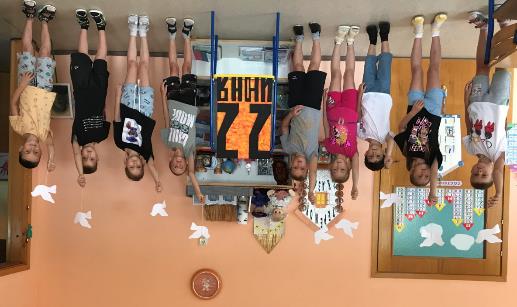 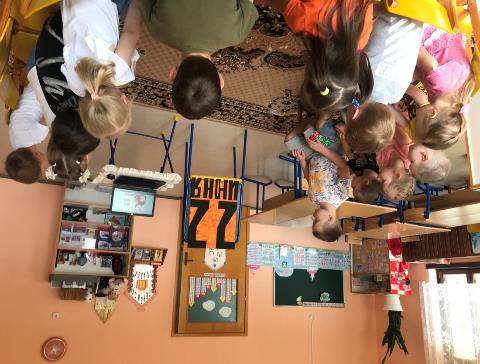 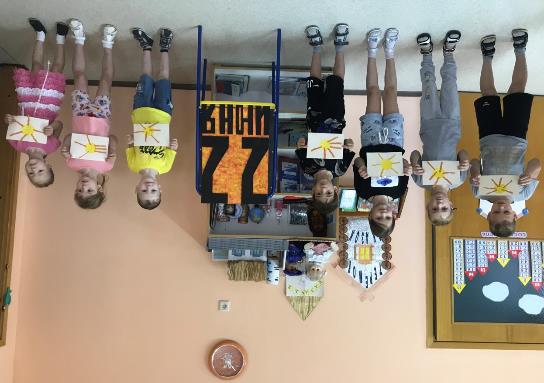 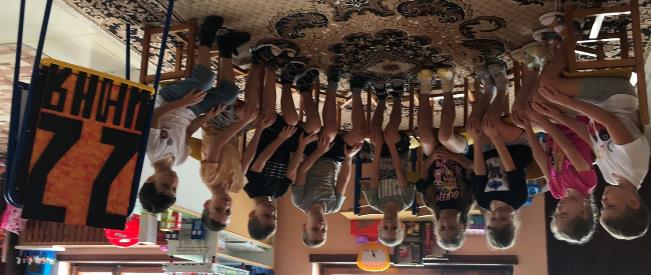 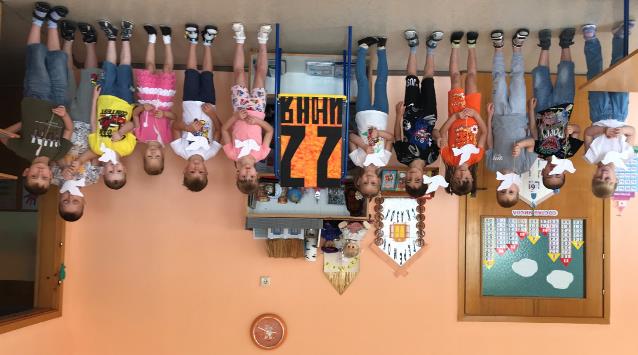 